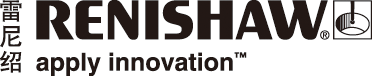 雷尼绍创始人荣膺终身成就奖        全球工程技术公司雷尼绍的联合创始人David McMurtry爵士和John Deer荣获2014年格洛斯特公民奖 (Gloucester Citizen) 暨格洛斯特郡共鸣商业奖 (Echo Business) 的首个终身成就奖。此奖旨在表彰以往至少20年间为格洛斯特郡的商业发展做出重大、持久盈利性贡献的个人。        奖项赞助商QuoLux的董事Stuart Barnes说：“我很高兴地宣布首个终身成就奖同时授予两位企业家，他们的领导力、远见、技能、创业精神和坚定意志成就了雷尼绍 — 格洛斯特郡最著名的商业成功佳话之一。        他继续说道：“如今，雷尼绍在本郡拥有2,000名员工和110名实习生，并且今年招聘了68名毕业生。从掌握最新3D打印专业技术到提供该技术帮助实施延长人类寿命的外科手术，说他们是一家身处新技术最前沿的跨国公司一点也不为过。”        在对BBC格洛斯特郡电台发表获奖感言时，John Deer说：“非常棒，我感到了真正的荣耀”，而David爵士提到，虽然终身奖有点“终结”的意味，但他觉得“来日方长”！        雷尼绍成立于1973年4月，在初创三年里，它的办公地点设在John Deer位于威尔士切普斯托的家里，餐厅当办公室，车库作为加工车间，空闲卧室用来举行会议。如今，雷尼绍已经发展成为一家在32个国家拥有3,600名员工的跨国企业。        雷尼绍助理行政总裁Ben Taylor说：“我们为有David爵士和John这样的创始人感到无比自豪，他们非常谦逊，正是因为他们秉持着创新、高品质制造、优质客户服务等基本原则，才造就了一家极为成功的跨国公司。750名与会人士长时间起立鼓掌充分证明了雷尼绍过去40年所取得的成就。”        详情请访问www.renishaw.com.cn。-完-